Program edukacyjno – profilaktyczny   ,, Z przyrodą za Pan Brat”	Zimą w szkole Uczniowie Szkoły Podstawowej Specjalnej nr 4 klas 1au, 2au, 2bu, 3au, 3bu                                       z  niepełnosprawnością intelektualną w stopniu umiarkowanym i znacznym w ciągu całego roku szkolnego realizują program edukacyjny  pt: ,, Z przyrodą za Pan Brat”. Celem naszego programu jest:pogłębianie wiadomości na temat roślin i zwierząt, również tych chronionych , dostrzeganie zmian zachodzących w przyrodzie w poszczególnych porach roku, kształtowanie podstawowych zasad ochrony środowiska, udział w akcjach ekologicznych, a przede wszystkim kształtowanie poczucia odpowiedzialności za środowisko przyrodnicze wokół nas. Patrzcie, patrzcie, tam daleko w wielkich, srebrnych saniach,ciągnąc biały pył jak mleko, piękna pani się wyłania!Choć wie, że nikt na mnie  z radością nie czekaPrzychodzę dziś do wasz bardzo daleka.Śnieg w krok za mną prószy, niejednemu wichrem przymroziłam uszy.     Zgodnie z kalendarzem, jak co roku 21 grudnia rozpoczęła się kolejna pora roku czyli  pierwszy dzień Zimy. Zima to czas spokoju i odpoczynku w życiu roślin i zwierząt, jednak zawsze jest ciekawie, a zachodzące zmiany  obserwowaliśmy razem z naszymi  uczniami. Wybraliśmy się na spacer do parku w poszukiwaniu zimy, lecz jej nie spotkaliśmy. Znaleźliśmy tylko świąteczną choinkę na rynku.
Z opóźnieniem, lecz w końcu nadeszła wyczekiwana Zima i nie zapomnieliśmy o zabawach, gdy sypnęło śniegiem 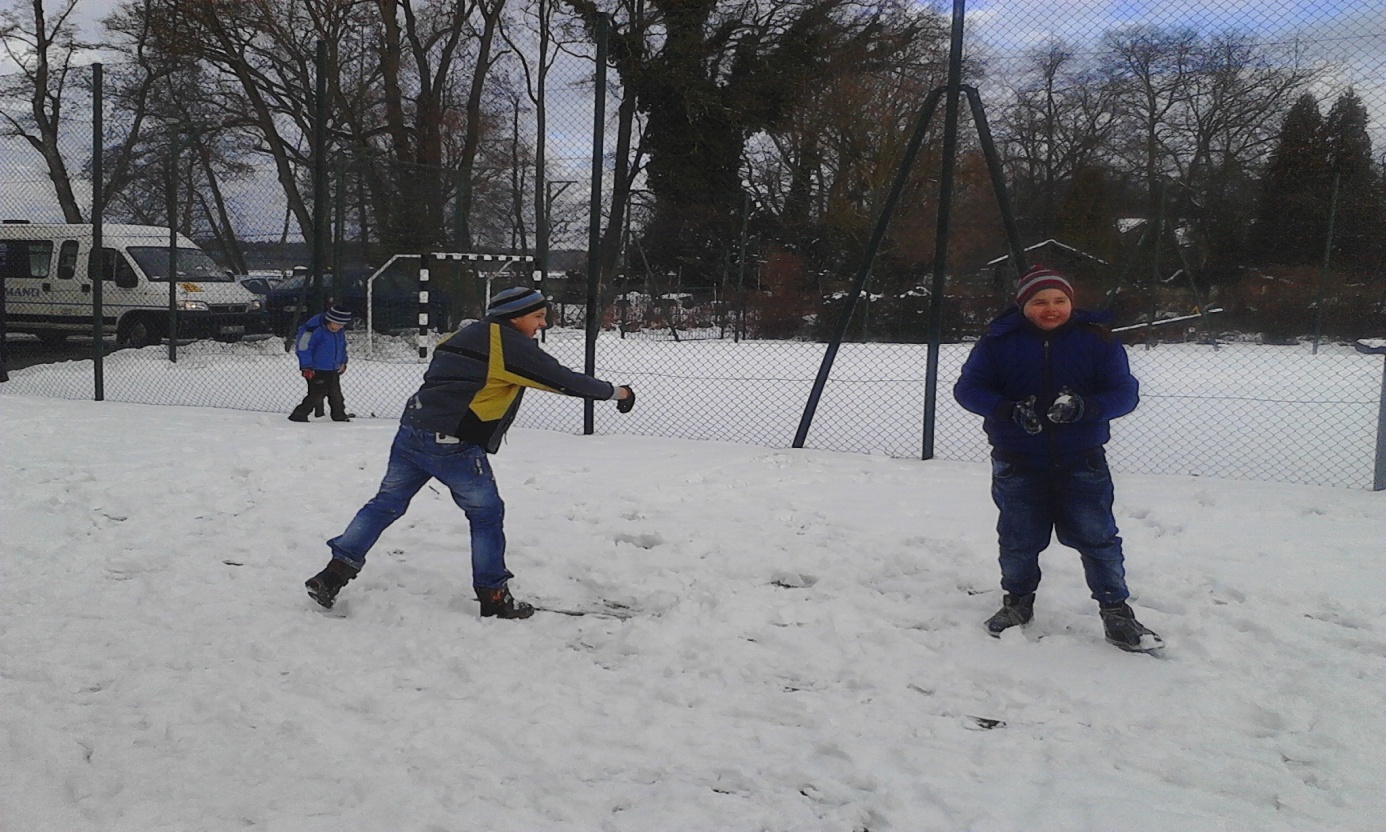 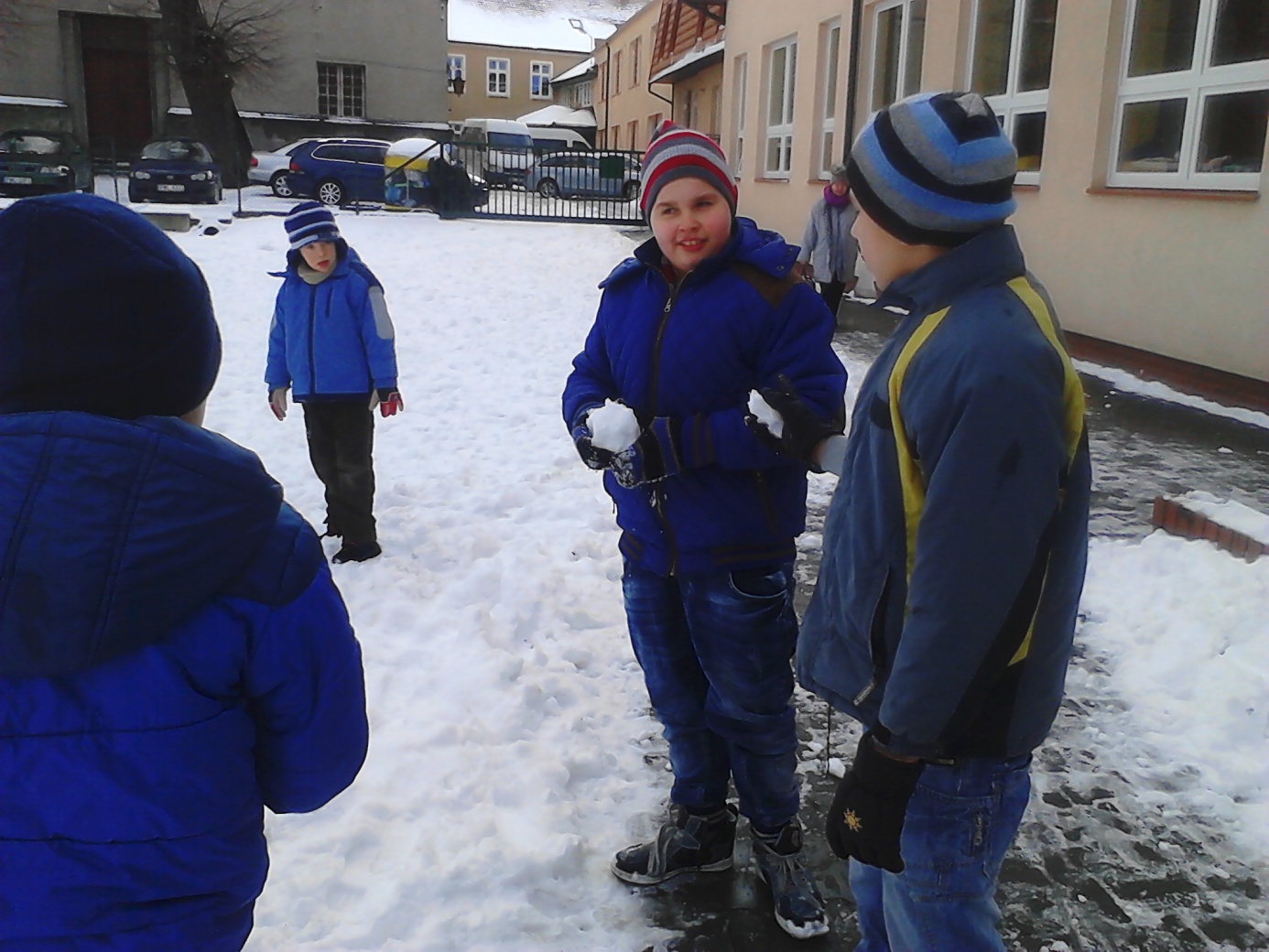 Aby zachęcić zimę do pozostania z nami przygotowaliśmy zimowy wystrój klas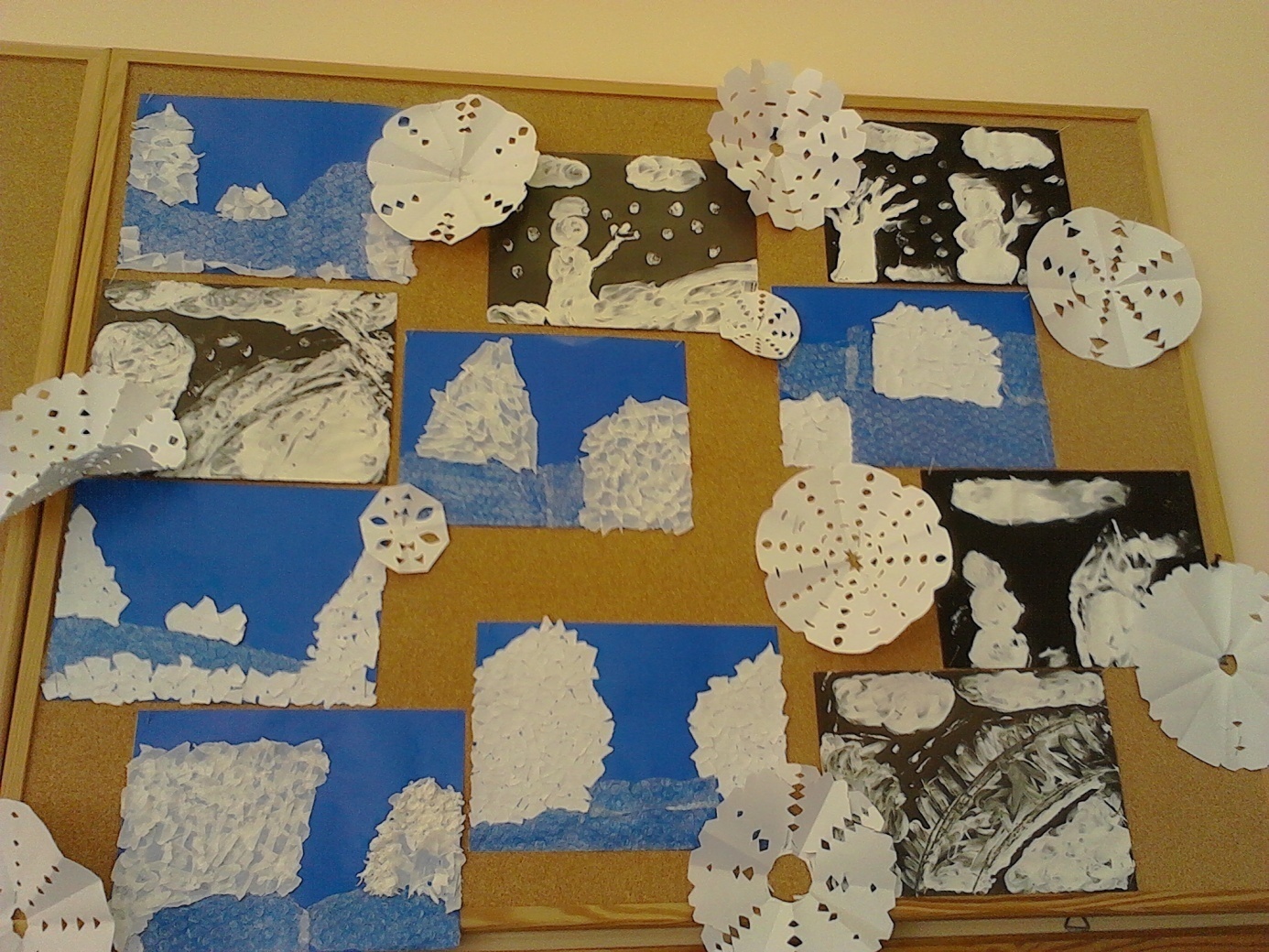 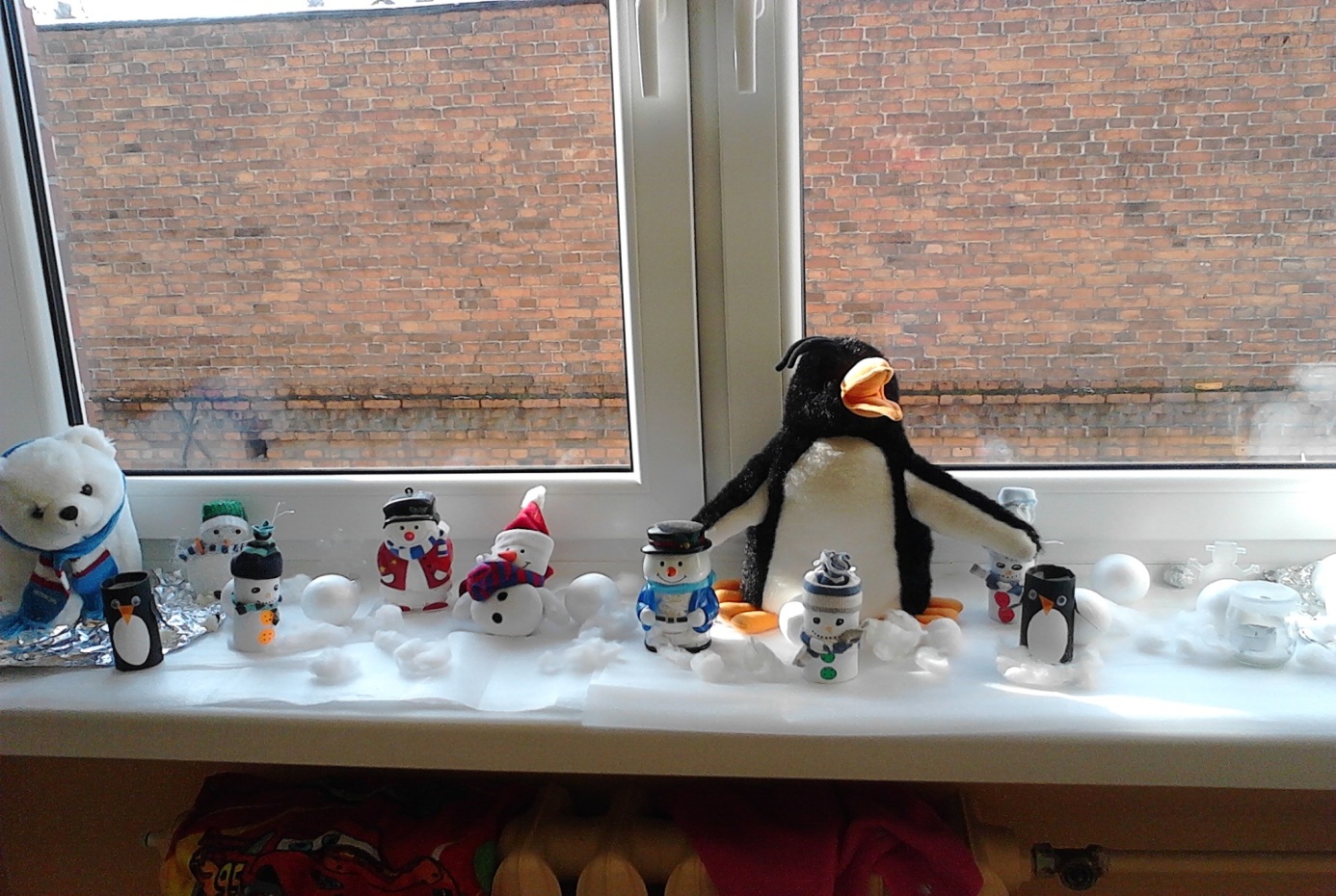 W darze dla pani Zimy wykonaliśmy  piękne prace plastyczne – w różnej technice i z różnych materiałów – tylko popatrzcie: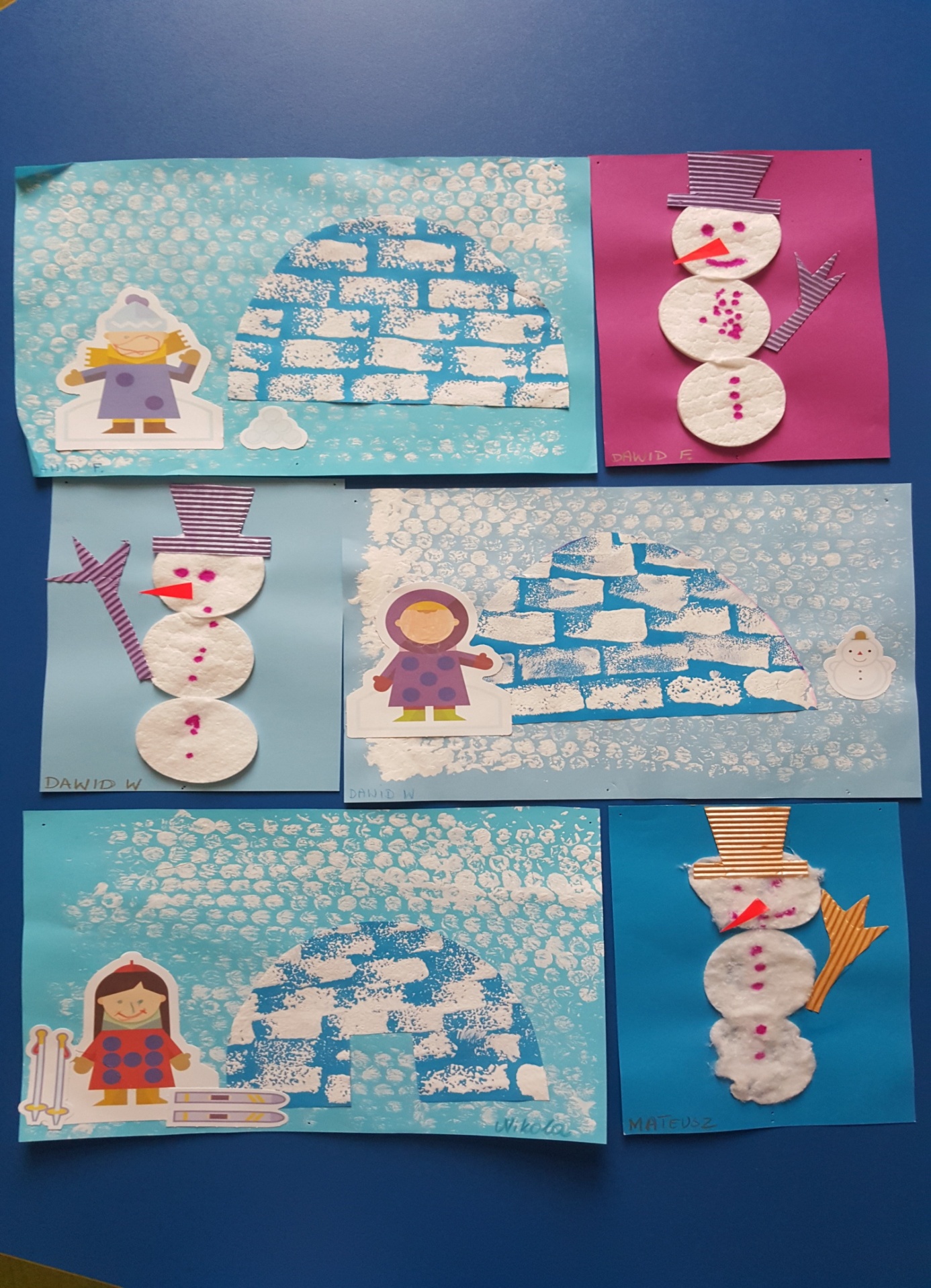 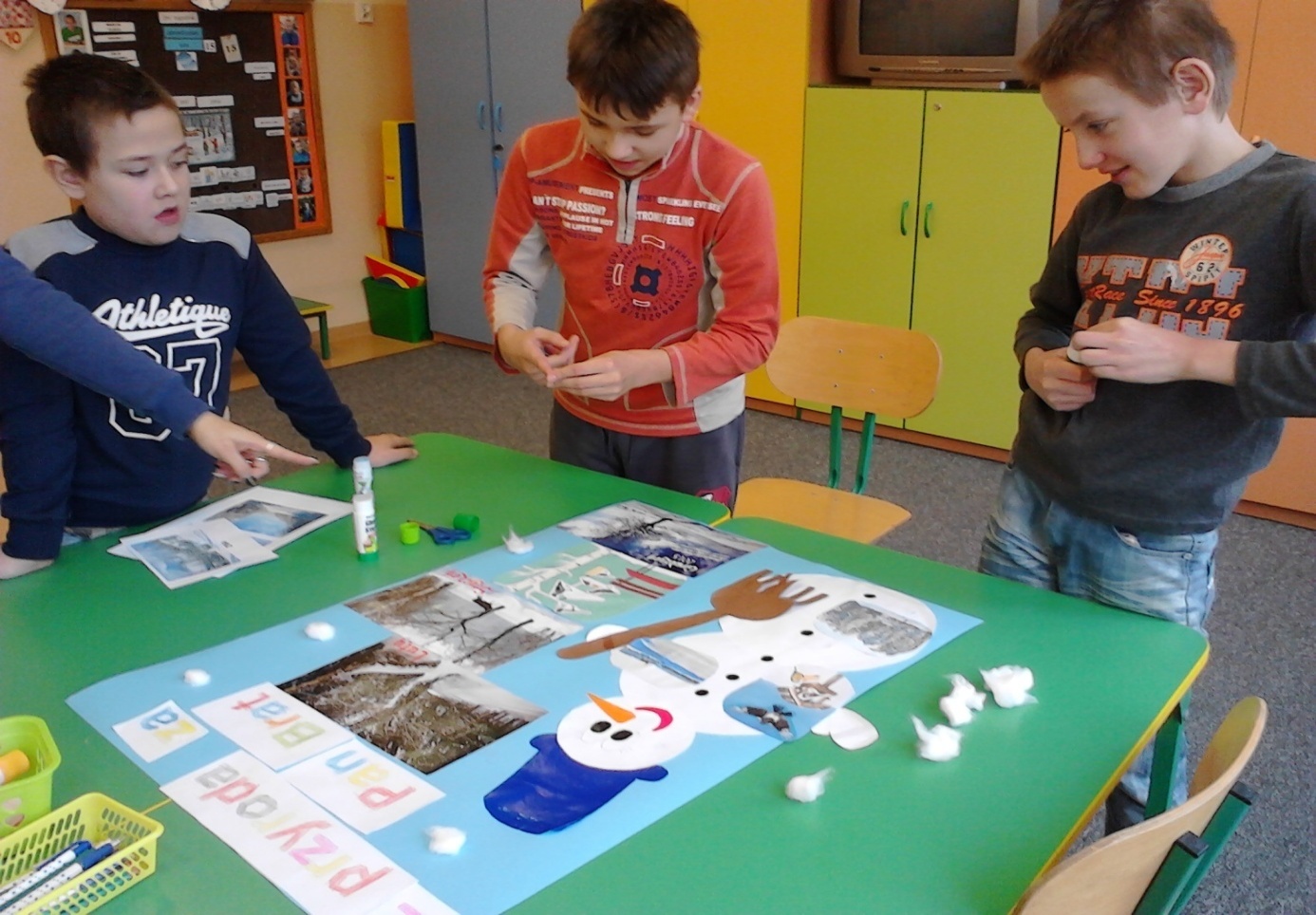 A oto i efekt naszej pracy ….  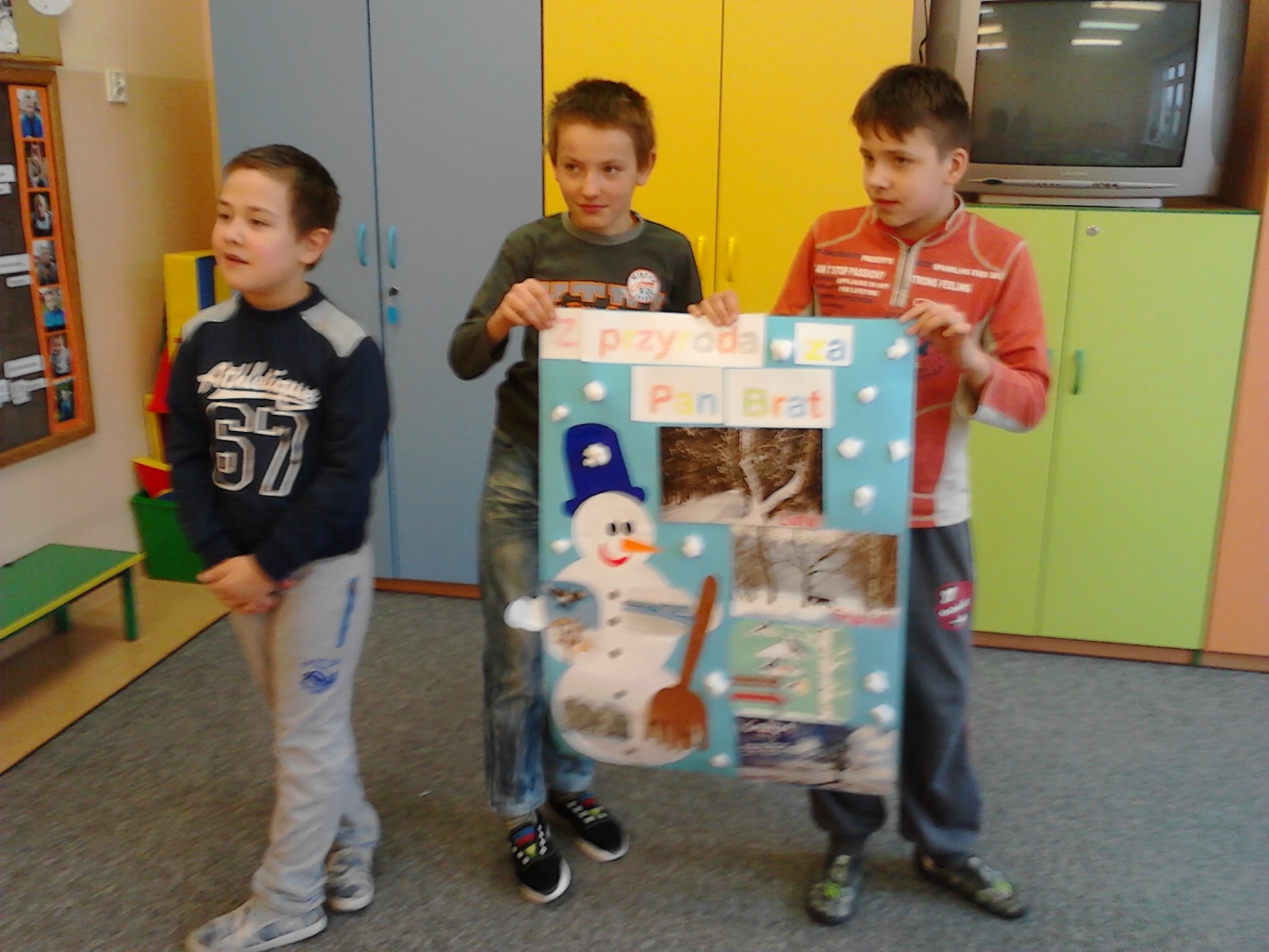 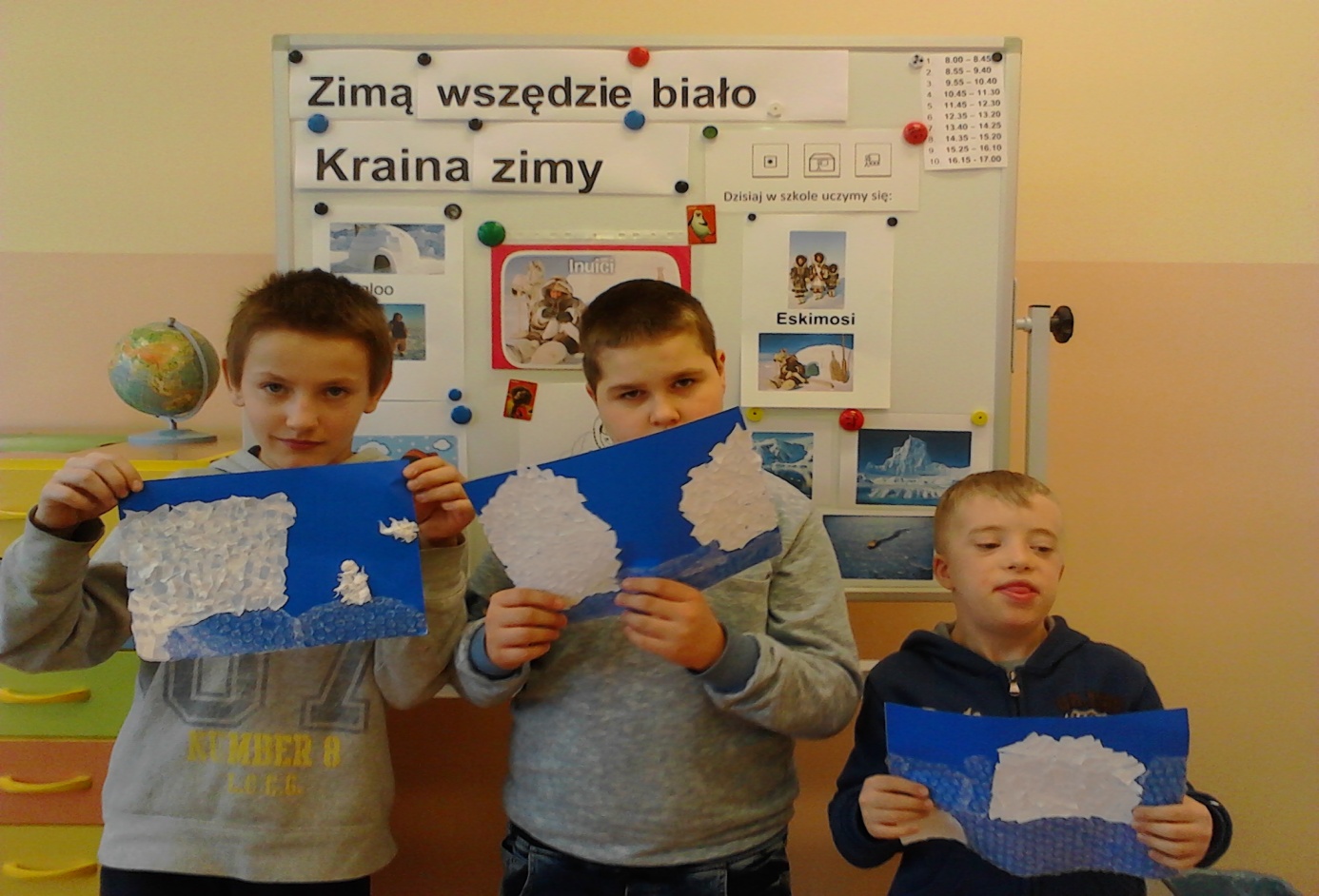 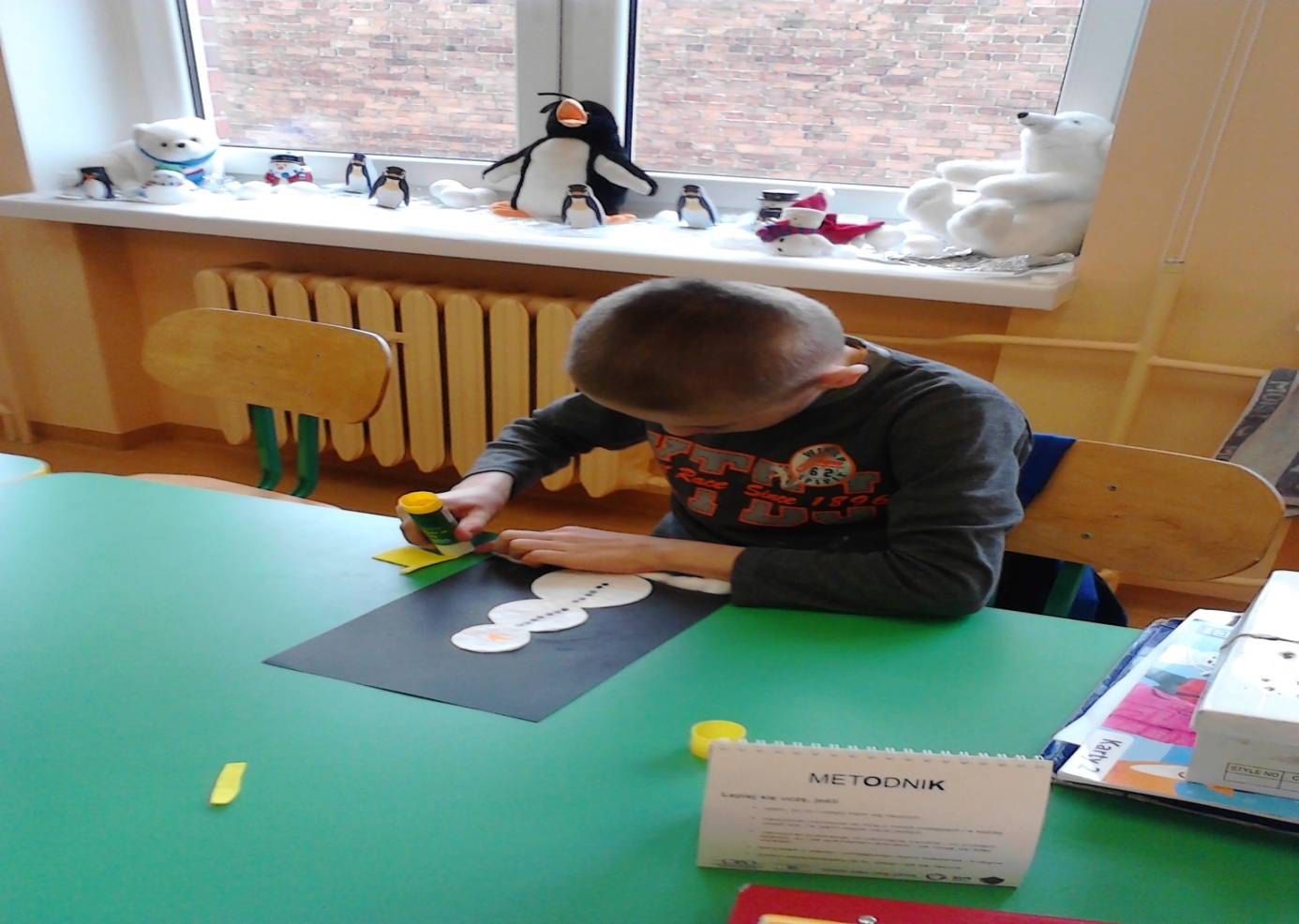 W zimowej piosence zaprezentowaliśmy się podczas szkolnej imprezy,, Mini Playbeck Show”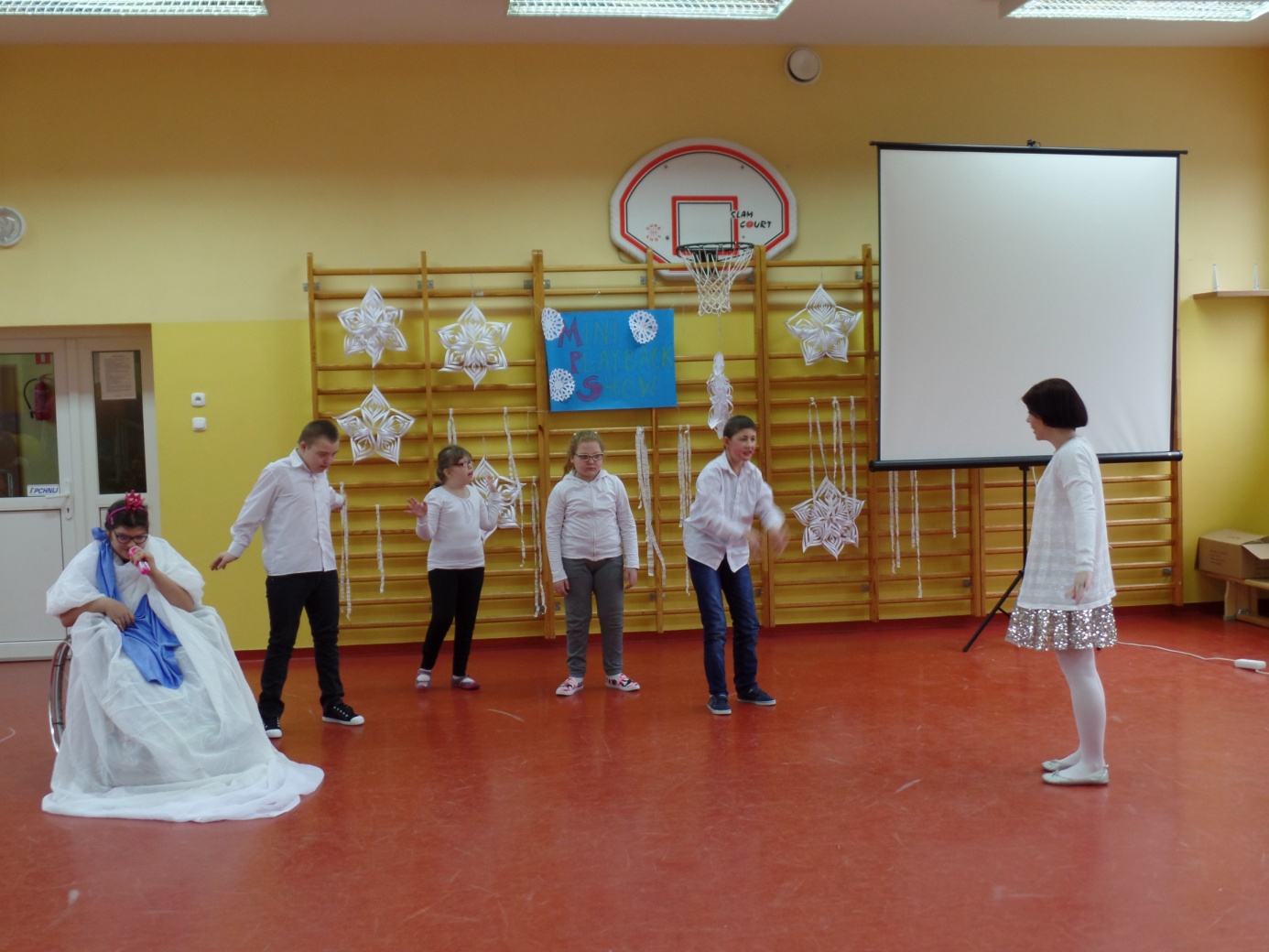 Pamiętaliśmy i nie zapomnieliśmy o naszych ptakach, które zima szczególnie oczekują na nasza pomoc – dokarmialiśmy nad jeziorem kaczki i łabędzie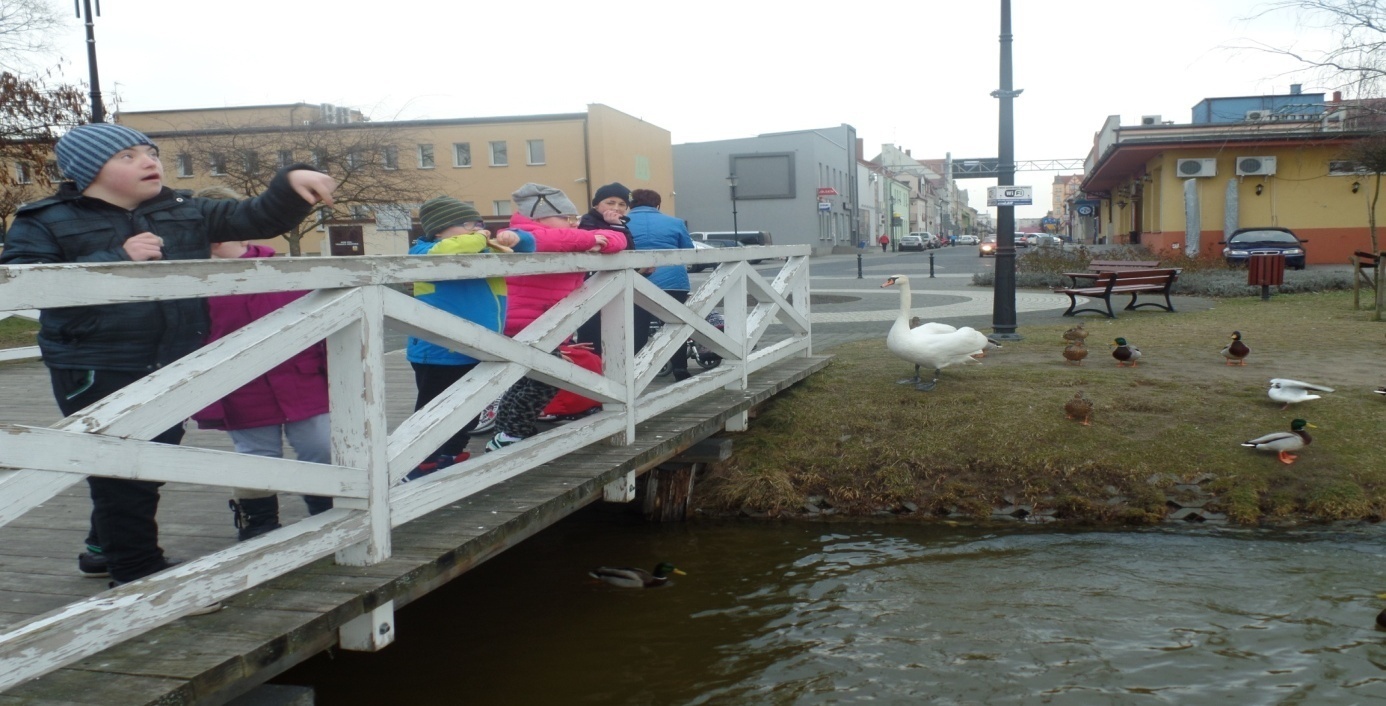 Znamy już znaczenie  pojęcia ,, chronione”, poznaliśmy niektóre rośliny i zwierzęta objęte ochroną w naszym kraju. Trudno było uwierzyć, że wiele z nich widzimy na co dzień i tak mało o nich wiemy, dlatego wykonaliśmy plakat informacyjny dla innych uczniów, który przywiesiliśmy na korytarzu. 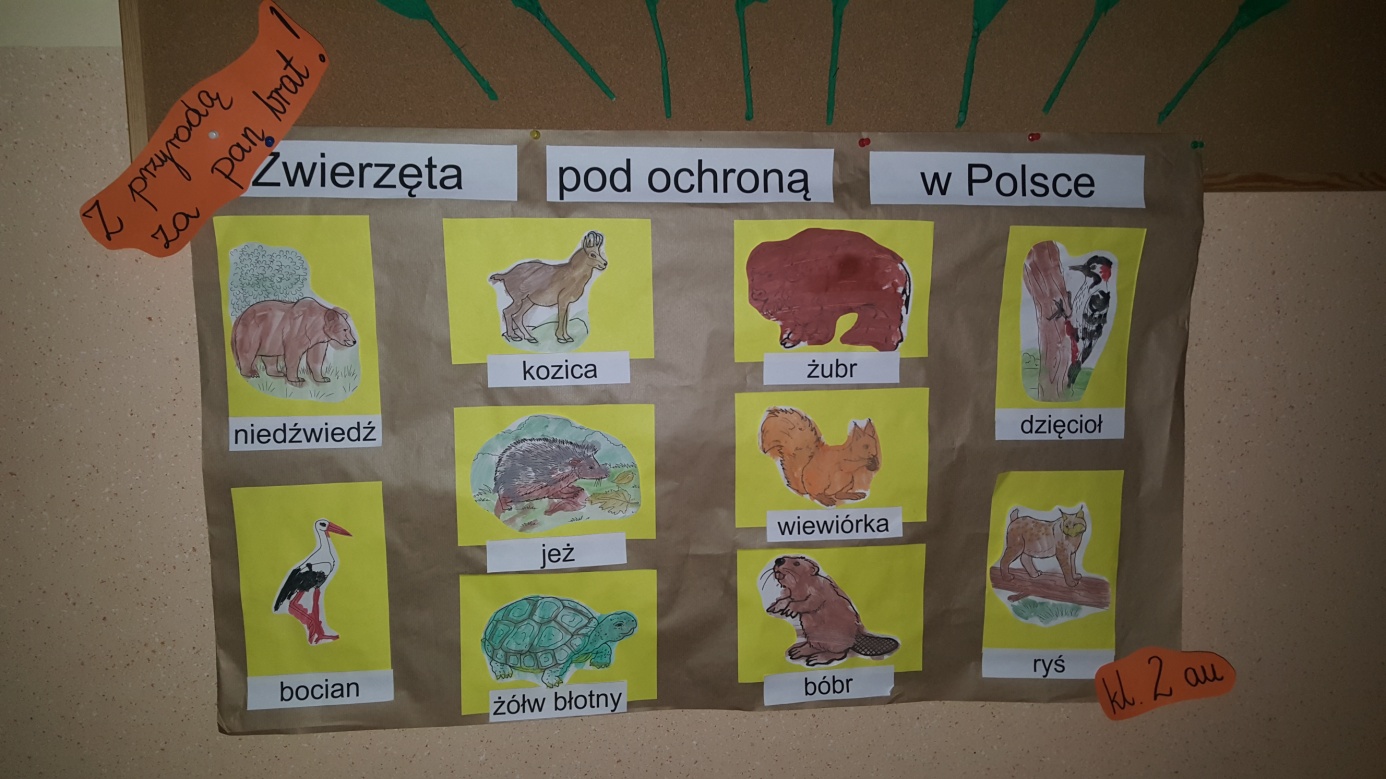 Zapoznaliśmy  sie z nowym działem dotyczącym ,,Znaczenia wody w przyrodzie i życiu człowieka” i dowiedzieliśmy się jak ważna jest woda dla wszystkich mieszkańców naszej planety i jak należy ją oszczędzać, aby w przyszłości jej nie zabrakło.  W trosce o WODĘ  i jej oszczędzanie, dla pozostałych kolegów ze szkoły przygotowaliśmy informacyjne gazetki i plakaty.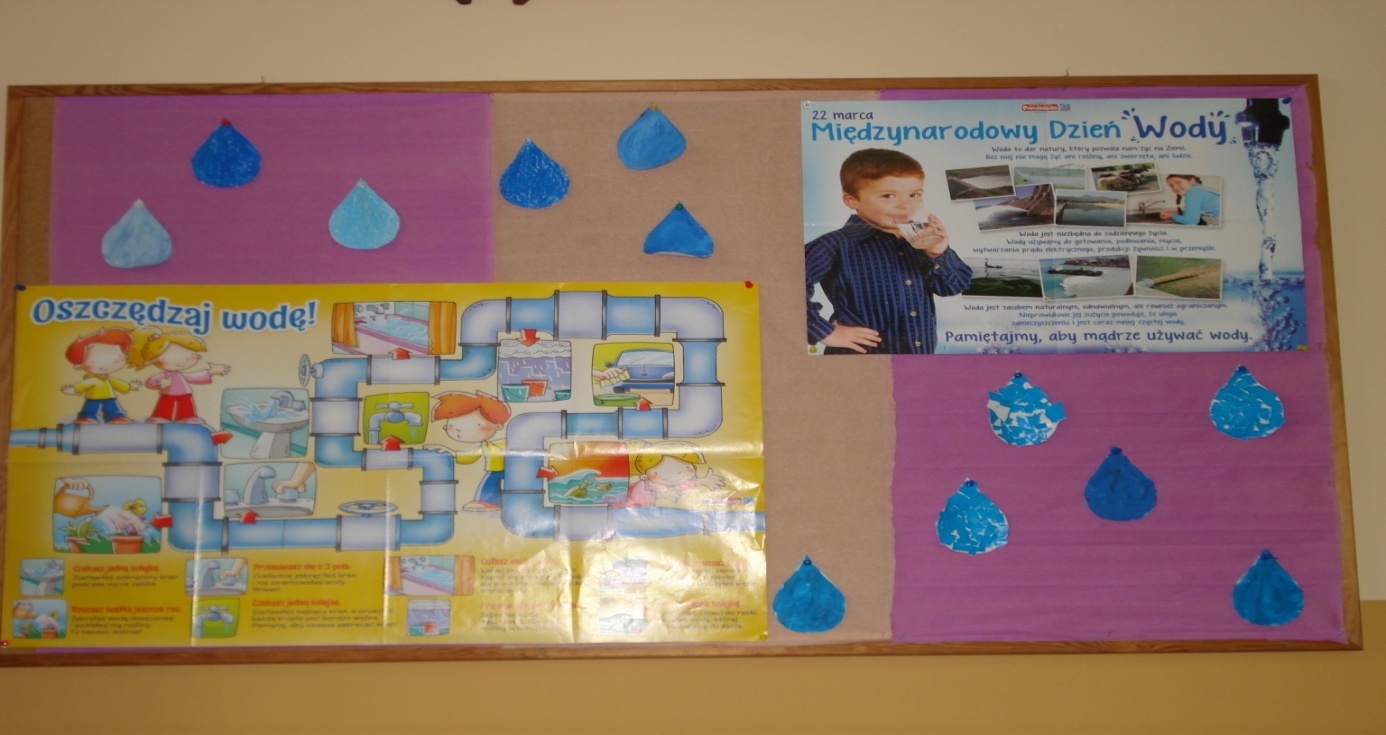 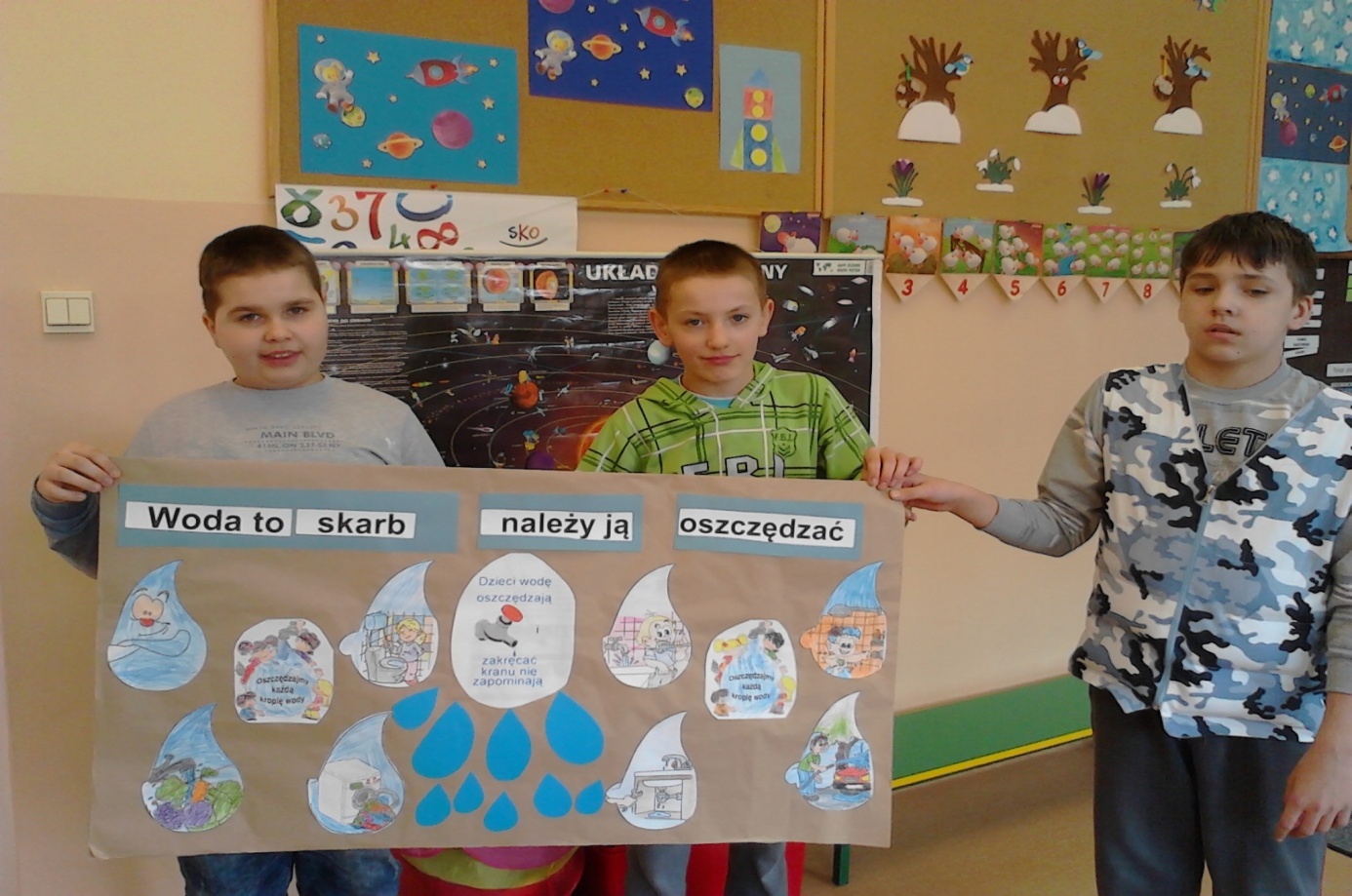 I tak zakończyła się nasza przygoda z  zimą. Zobaczymy co nas czeka w kolejnej porze roku – gdy nadejdzie Wiosna. 